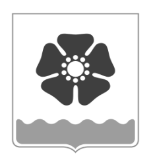 Городской Совет депутатовмуниципального образования «Северодвинск» (Совет депутатов Северодвинска)шестого созываРЕШЕНИЕО внесении изменения в Порядокформирования и использования бюджетных ассигнований дорожногофонда муниципального образования «Северодвинск»В соответствии с пунктом 5 статьи 179.4 Бюджетного кодекса Российской Федерации, пунктом 2 статьи 3 закона Архангельской области от 22.09.2009 № 78-6-ОЗ «О реализации полномочий Архангельской области в сфере регулирования межбюджетных отношений» Совет депутатов Северодвинска решил:1. Внести в Порядок формирования и использования бюджетных ассигнований дорожного фонда муниципального образования «Северодвинск», утвержденный решением Совета депутатов Северодвинска от 22.08.2013 № 52, изменение, дополнив пункт 4 абзацем следующего содержания:«транспортного налога с физических лиц, подлежащего зачислению в местный бюджет.».2. Настоящее решение вступает в силу после его официального опубликования.Пункт 1 настоящего решения применяется к правоотношениям, возникающим при составлении, утверждении и исполнении местного бюджета, начиная с местного бюджета на 2023 год и на плановый период 2024 и 2025 годов.3. Опубликовать (обнародовать) настоящее решение в бюллетене нормативно-правовых актов муниципального образования «Северодвинск» «Вполне официально», разместить в сетевом издании «Вполне официально» (вполне-официально.рф) и на официальных интернет-сайтах Совета депутатов Северодвинска и Администрации Северодвинска.от08.09.2022№  442ПредседательСовета депутатов Северодвинска_______________________М.А. Старожилов            Глава муниципального образования           «Северодвинск»       ______________________И.В. Скубенко